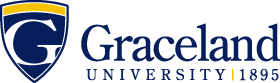 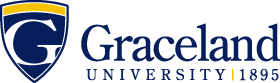 EVEN YEAR ENTRYCourses in BOLD are required by this majorCourses in regular type are to fulfill essential Learning requirements and DO NOT have to be taken the specific semester stated. If you choose to earn an Essential Education Theme Concentration, you must complete 4 theme-based courses from one of the Essential Education themes.Courses in ITALIC are strongly recommended+denotes courses offered only every other yearALSO REQUIRED FOR GRADUATION120 credit hours39 Upper division credits2.00 GPACompletion of all major & essential education learning requirementsBachelor of Arts (B.A.) Degree - Art: Graphic Design MajorName:       ID:      Bachelor of Arts (B.A.) Degree - Art: Graphic Design MajorName:       ID:      Bachelor of Arts (B.A.) Degree - Art: Graphic Design MajorName:       ID:      Bachelor of Arts (B.A.) Degree - Art: Graphic Design MajorName:       ID:      Bachelor of Arts (B.A.) Degree - Art: Graphic Design MajorName:       ID:      Bachelor of Arts (B.A.) Degree - Art: Graphic Design MajorName:       ID:      Bachelor of Arts (B.A.) Degree - Art: Graphic Design MajorName:       ID:      Bachelor of Arts (B.A.) Degree - Art: Graphic Design MajorName:       ID:      EVEN YEAR ENTRYCourses in BOLD are required by this majorCourses in regular type are to fulfill essential Learning requirements and DO NOT have to be taken the specific semester stated. If you choose to earn an Essential Education Theme Concentration, you must complete 4 theme-based courses from one of the Essential Education themes.Courses in ITALIC are strongly recommended+denotes courses offered only every other yearALSO REQUIRED FOR GRADUATION120 credit hours39 Upper division credits2.00 GPACompletion of all major & essential education learning requirementsFirst Year Fall – Even FallLearning OutcomeSem HoursDate MetFirst Year Spring – Odd SpringLearning OutcomeSem HoursDate MetEVEN YEAR ENTRYCourses in BOLD are required by this majorCourses in regular type are to fulfill essential Learning requirements and DO NOT have to be taken the specific semester stated. If you choose to earn an Essential Education Theme Concentration, you must complete 4 theme-based courses from one of the Essential Education themes.Courses in ITALIC are strongly recommended+denotes courses offered only every other yearALSO REQUIRED FOR GRADUATION120 credit hours39 Upper division credits2.00 GPACompletion of all major & essential education learning requirementsARTS1210 2-D Design5a3ARTS1230 Drawing3EVEN YEAR ENTRYCourses in BOLD are required by this majorCourses in regular type are to fulfill essential Learning requirements and DO NOT have to be taken the specific semester stated. If you choose to earn an Essential Education Theme Concentration, you must complete 4 theme-based courses from one of the Essential Education themes.Courses in ITALIC are strongly recommended+denotes courses offered only every other yearALSO REQUIRED FOR GRADUATION120 credit hours39 Upper division credits2.00 GPACompletion of all major & essential education learning requirementsENGL1100 Discourse I ORENGL1120 Honors Discourse I1a3ARTS1710 Intro to Graphic Design3EVEN YEAR ENTRYCourses in BOLD are required by this majorCourses in regular type are to fulfill essential Learning requirements and DO NOT have to be taken the specific semester stated. If you choose to earn an Essential Education Theme Concentration, you must complete 4 theme-based courses from one of the Essential Education themes.Courses in ITALIC are strongly recommended+denotes courses offered only every other yearALSO REQUIRED FOR GRADUATION120 credit hours39 Upper division credits2.00 GPACompletion of all major & essential education learning requirementsENGL1100 Discourse I ORENGL1120 Honors Discourse I1a3Elective      3EVEN YEAR ENTRYCourses in BOLD are required by this majorCourses in regular type are to fulfill essential Learning requirements and DO NOT have to be taken the specific semester stated. If you choose to earn an Essential Education Theme Concentration, you must complete 4 theme-based courses from one of the Essential Education themes.Courses in ITALIC are strongly recommended+denotes courses offered only every other yearALSO REQUIRED FOR GRADUATION120 credit hours39 Upper division credits2.00 GPACompletion of all major & essential education learning requirementsARTS1680 Computer Graphics for Art Design3ENGL2100 Discourse II ORENGL2120 Honors Discourse II1b3EVEN YEAR ENTRYCourses in BOLD are required by this majorCourses in regular type are to fulfill essential Learning requirements and DO NOT have to be taken the specific semester stated. If you choose to earn an Essential Education Theme Concentration, you must complete 4 theme-based courses from one of the Essential Education themes.Courses in ITALIC are strongly recommended+denotes courses offered only every other yearALSO REQUIRED FOR GRADUATION120 credit hours39 Upper division credits2.00 GPACompletion of all major & essential education learning requirementsINTD1100 Critical Thinking Lib Arts-Sciences23CSIT1060 Introduction to Web Programming3EVEN YEAR ENTRYCourses in BOLD are required by this majorCourses in regular type are to fulfill essential Learning requirements and DO NOT have to be taken the specific semester stated. If you choose to earn an Essential Education Theme Concentration, you must complete 4 theme-based courses from one of the Essential Education themes.Courses in ITALIC are strongly recommended+denotes courses offered only every other yearALSO REQUIRED FOR GRADUATION120 credit hours39 Upper division credits2.00 GPACompletion of all major & essential education learning requirementsKnowledge of Physical and Natural World: Math      6b3EVEN YEAR ENTRYCourses in BOLD are required by this majorCourses in regular type are to fulfill essential Learning requirements and DO NOT have to be taken the specific semester stated. If you choose to earn an Essential Education Theme Concentration, you must complete 4 theme-based courses from one of the Essential Education themes.Courses in ITALIC are strongly recommended+denotes courses offered only every other yearALSO REQUIRED FOR GRADUATION120 credit hours39 Upper division credits2.00 GPACompletion of all major & essential education learning requirementsTotal Hours15Total Hours15EVEN YEAR ENTRYCourses in BOLD are required by this majorCourses in regular type are to fulfill essential Learning requirements and DO NOT have to be taken the specific semester stated. If you choose to earn an Essential Education Theme Concentration, you must complete 4 theme-based courses from one of the Essential Education themes.Courses in ITALIC are strongly recommended+denotes courses offered only every other yearALSO REQUIRED FOR GRADUATION120 credit hours39 Upper division credits2.00 GPACompletion of all major & essential education learning requirementsNotes:      Notes:      Notes:      Notes:      Notes:      Notes:      Notes:      Notes:      EVEN YEAR ENTRYCourses in BOLD are required by this majorCourses in regular type are to fulfill essential Learning requirements and DO NOT have to be taken the specific semester stated. If you choose to earn an Essential Education Theme Concentration, you must complete 4 theme-based courses from one of the Essential Education themes.Courses in ITALIC are strongly recommended+denotes courses offered only every other yearALSO REQUIRED FOR GRADUATION120 credit hours39 Upper division credits2.00 GPACompletion of all major & essential education learning requirementsSecond Year Fall – Odd FallLearning OutcomeSemHoursDate MetSecond Year Spring – Even SpringLearning OutcomeSem HoursDate MetEVEN YEAR ENTRYCourses in BOLD are required by this majorCourses in regular type are to fulfill essential Learning requirements and DO NOT have to be taken the specific semester stated. If you choose to earn an Essential Education Theme Concentration, you must complete 4 theme-based courses from one of the Essential Education themes.Courses in ITALIC are strongly recommended+denotes courses offered only every other yearALSO REQUIRED FOR GRADUATION120 credit hours39 Upper division credits2.00 GPACompletion of all major & essential education learning requirementsARTS3200 The Printed Image +3ARTS3640 Interactive Design3EVEN YEAR ENTRYCourses in BOLD are required by this majorCourses in regular type are to fulfill essential Learning requirements and DO NOT have to be taken the specific semester stated. If you choose to earn an Essential Education Theme Concentration, you must complete 4 theme-based courses from one of the Essential Education themes.Courses in ITALIC are strongly recommended+denotes courses offered only every other yearALSO REQUIRED FOR GRADUATION120 credit hours39 Upper division credits2.00 GPACompletion of all major & essential education learning requirementsARTS3630 Systems in Design 3Knowledge of Human Cultures: Histories      5d3EVEN YEAR ENTRYCourses in BOLD are required by this majorCourses in regular type are to fulfill essential Learning requirements and DO NOT have to be taken the specific semester stated. If you choose to earn an Essential Education Theme Concentration, you must complete 4 theme-based courses from one of the Essential Education themes.Courses in ITALIC are strongly recommended+denotes courses offered only every other yearALSO REQUIRED FOR GRADUATION120 credit hours39 Upper division credits2.00 GPACompletion of all major & essential education learning requirementsEthical Thinking and Action      33ENGL3100 Discourse III     1c3EVEN YEAR ENTRYCourses in BOLD are required by this majorCourses in regular type are to fulfill essential Learning requirements and DO NOT have to be taken the specific semester stated. If you choose to earn an Essential Education Theme Concentration, you must complete 4 theme-based courses from one of the Essential Education themes.Courses in ITALIC are strongly recommended+denotes courses offered only every other yearALSO REQUIRED FOR GRADUATION120 credit hours39 Upper division credits2.00 GPACompletion of all major & essential education learning requirementsKnowledge of Physical and Natural World: Science      6a3COMM3140 Campaigns and Theories of Persuasion +3EVEN YEAR ENTRYCourses in BOLD are required by this majorCourses in regular type are to fulfill essential Learning requirements and DO NOT have to be taken the specific semester stated. If you choose to earn an Essential Education Theme Concentration, you must complete 4 theme-based courses from one of the Essential Education themes.Courses in ITALIC are strongly recommended+denotes courses offered only every other yearALSO REQUIRED FOR GRADUATION120 credit hours39 Upper division credits2.00 GPACompletion of all major & essential education learning requirementsCOMM2500 Intro to Mass Media +3ARTS2600 Professional Practices + 3EVEN YEAR ENTRYCourses in BOLD are required by this majorCourses in regular type are to fulfill essential Learning requirements and DO NOT have to be taken the specific semester stated. If you choose to earn an Essential Education Theme Concentration, you must complete 4 theme-based courses from one of the Essential Education themes.Courses in ITALIC are strongly recommended+denotes courses offered only every other yearALSO REQUIRED FOR GRADUATION120 credit hours39 Upper division credits2.00 GPACompletion of all major & essential education learning requirementsTotal Hours15Total Hours15EVEN YEAR ENTRYCourses in BOLD are required by this majorCourses in regular type are to fulfill essential Learning requirements and DO NOT have to be taken the specific semester stated. If you choose to earn an Essential Education Theme Concentration, you must complete 4 theme-based courses from one of the Essential Education themes.Courses in ITALIC are strongly recommended+denotes courses offered only every other yearALSO REQUIRED FOR GRADUATION120 credit hours39 Upper division credits2.00 GPACompletion of all major & essential education learning requirementsNotes: Be sure to connect with your faculty advisor early on during the third year to discuss internship opportunities! Internships need to be approved in order to receive academic credit.	Notes: Be sure to connect with your faculty advisor early on during the third year to discuss internship opportunities! Internships need to be approved in order to receive academic credit.	Notes: Be sure to connect with your faculty advisor early on during the third year to discuss internship opportunities! Internships need to be approved in order to receive academic credit.	Notes: Be sure to connect with your faculty advisor early on during the third year to discuss internship opportunities! Internships need to be approved in order to receive academic credit.	Notes: Be sure to connect with your faculty advisor early on during the third year to discuss internship opportunities! Internships need to be approved in order to receive academic credit.	Notes: Be sure to connect with your faculty advisor early on during the third year to discuss internship opportunities! Internships need to be approved in order to receive academic credit.	Notes: Be sure to connect with your faculty advisor early on during the third year to discuss internship opportunities! Internships need to be approved in order to receive academic credit.	Notes: Be sure to connect with your faculty advisor early on during the third year to discuss internship opportunities! Internships need to be approved in order to receive academic credit.	EVEN YEAR ENTRYCourses in BOLD are required by this majorCourses in regular type are to fulfill essential Learning requirements and DO NOT have to be taken the specific semester stated. If you choose to earn an Essential Education Theme Concentration, you must complete 4 theme-based courses from one of the Essential Education themes.Courses in ITALIC are strongly recommended+denotes courses offered only every other yearALSO REQUIRED FOR GRADUATION120 credit hours39 Upper division credits2.00 GPACompletion of all major & essential education learning requirementsThird Year Fall -  Even Fall(check your degree audit!)Learning OutcomeSemHoursDate MetThird Year Spring -  Odd SpringLearning OutcomeSem HoursDate MetARTS3620 Illustration and Imaging +3ARTS3100 Modern and Contemporary Art History3Global Learning43Knowledge of Human Cultures: Humanities      5b3Knowledge of Human Cultures: Social Science      5c3ARTS2390 History of Graphic Design 3Knowledge of Physical and Natural World: Math      6b3ARTS2250 Painting + or 3Elective           3ARTS4450 Graphic Design Internship (or over summer)OPTIONAL3Elective      3Total Hours15Total Hours18Notes:      Notes:      Notes:      Notes:      Notes:      Notes:      Notes:      Notes:      Notes:      Notes:      Notes:      Notes:      Notes:      Notes:      Notes:      Notes:      Fourth Year Fall -  Odd fall(apply for graduation!)Learning OutcomeSemHoursDate MetFourth Year Spring -  Even SpringLearning OutcomeSem HoursDate MetARTS3820 Portfolio Development3ARTS4700 Senior Exhibition3Upper Division Elective3Upper Division Elective      3Upper Division Elective      3Elective      3Upper Division Elective      3Elective      3Elective      3Elective      3Total Hours15Total Hours15Notes:      Notes:      Notes:      Notes:      Notes:      Notes:      Notes:      Notes:      Updated:4/15/2020DISCLAIMER:  These plans are to be used as guides only and are subject to changes in curriculum requirements. Refer to your Graceland Catalog for complete and accurate information. The student has the ultimate responsibility for scheduling and meeting the graduation requirements.DISCLAIMER:  These plans are to be used as guides only and are subject to changes in curriculum requirements. Refer to your Graceland Catalog for complete and accurate information. The student has the ultimate responsibility for scheduling and meeting the graduation requirements.DISCLAIMER:  These plans are to be used as guides only and are subject to changes in curriculum requirements. Refer to your Graceland Catalog for complete and accurate information. The student has the ultimate responsibility for scheduling and meeting the graduation requirements.DISCLAIMER:  These plans are to be used as guides only and are subject to changes in curriculum requirements. Refer to your Graceland Catalog for complete and accurate information. The student has the ultimate responsibility for scheduling and meeting the graduation requirements.DISCLAIMER:  These plans are to be used as guides only and are subject to changes in curriculum requirements. Refer to your Graceland Catalog for complete and accurate information. The student has the ultimate responsibility for scheduling and meeting the graduation requirements.DISCLAIMER:  These plans are to be used as guides only and are subject to changes in curriculum requirements. Refer to your Graceland Catalog for complete and accurate information. The student has the ultimate responsibility for scheduling and meeting the graduation requirements.DISCLAIMER:  These plans are to be used as guides only and are subject to changes in curriculum requirements. Refer to your Graceland Catalog for complete and accurate information. The student has the ultimate responsibility for scheduling and meeting the graduation requirements.DISCLAIMER:  These plans are to be used as guides only and are subject to changes in curriculum requirements. Refer to your Graceland Catalog for complete and accurate information. The student has the ultimate responsibility for scheduling and meeting the graduation requirements.